قالب إخطار بالتحديد الأوليعزيزي ولي الأمر أو الوصي على _____________________________ (أدخل اسم الطالب)،تم تحديد طفلك كمتعلم للغة الإنجليزية. متعلم اللغة الإنجليزية هو طالب (1) لديه لغة مهيمنة أو منزلية غير اللغة الإنجليزية و(2) يحتاج إلى تعلُّم اللغة والدعم للمشاركة بفعالية في المدرسة. لقد استخدمنا استبيانًا للغة واختبار إجادة اللغة الإنجليزية لدى ولاية أوهايو (OELPS) لفهم مدى إتقان طفلك للغة الإنجليزية بشكل أفضل في الاستماع والتحدث والقراءة والكتابة. وفي ما يلي نتائج الطالب لديك: 
تدرج المدرسة أو ترفق التقرير الفردي للطالب (ISR) الخاص باختبار إجادة اللغة الإنجليزية لدى ولاية أوهايو (OELPS)بصفته مُتعلِّمًا للغة الإنجليزية، فإن طفلك مؤهل للحصول على الدعم من خلال برنامج تعليم اللغة الإنجليزية الذي نقدمه. يساعد البرنامج في دعم تطوير اللغة الإنجليزية لدى طفلك ويضمن قدرته على المشاركة بصورة مُجدية في الفصول والأنشطة المدرسية. يوضح هذا الخطاب مستوى اللغة الإنجليزية لطفلك والبرنامج المتاح لمساعدة طفلك على المشاركة بشكل كامل في المدرسة.تتمثل أغراض البرامج في مساعدة الطلاب أصحاب اللغات المتعددة على تحسين إجادتهم في الاستماع والتحدث والقراءة والكتابة باللغة الإنجليزية. تتوفر برامج المنطقة التالية لمساعدة طفلك على تطوير اللغة اللازمة لإحراز التقدم الأكاديمي:
تُعدِّل المدرسة قائمة البرامج أو النُهج أدناه حسب الحاجةالبرنامج التعليمي الإضافي باللغة الإنجليزية فقطالبرنامج التعليمي الإضافي ثنائي اللغةالبرنامج ثنائي اللغةفئات المحتويات مع اللغة الإنجليزية المتكاملة كدعم للغة الثانية برنامج الوافد الجديدبرنامج التعليم المحميبرنامج الانخراط المُنظَّم أو ثنائي الاتجاهالاستشارة والمراقبة والمساعدة الأكاديميةغير ذلك: يتم توضيح كل برنامج في مسرد المصطلحات في نهاية هذا الخطاب. بالإضافة إلى تطوير مهارات اللغة الإنجليزية، سيساعد البرنامج طفلك على تلبية معايير التحصيل الأكاديمي المناسبة للعمر للارتقاء في الصفوف والتخرج. 
يظل الطلاب مصنفين كمتعلمين للغة الإنجليزية حتى يصلوا إلى مستوى الإجادة العام. ويحدد هذا اختبار تقييم إجادة اللغة الإنجليزية لدى ولاية أوهايو (OELPA) الذي يتم تقديمه خلال ربيع كل عام. يثبت متعلمو اللغة الإنجليزية مستوى الإجادة العام من خلال الحصول على درجة 4 أو 5 في كل جزء من الأجزاء الأربعة للاختبار (الاستماع والتحدث والقراءة والكتابة). يجيد معظم الطلاب اللغة الإنجليزية ويخرجون من برنامجنا في غضون أدخل معدل البرنامج من السنوات. عند خروجه من البرنامج، ستستمر مراقبة أداء طفلك لمدة عامين لتحديد ما إذا كانت هناك حاجة إلى دعم أكاديمي إضافي. في أدخل العام الدراسي، تخرّج أدخل معدل التخرج المُعدَّل من 4 سنوات بالمائة من طلاب المدارس الثانوية المؤهلين لبرنامج تطوير اللغة الإنجليزية في اسم المدرسة في 4 سنوات وتخرّج أدخل معدل التخرج المعدل من 5 سنوات بالمائة من هؤلاء الطلاب خلال عام إضافي واحد.
نحن نشجع بشدة على مشاركة طفلك في برنامج تطوير اللغة الإنجليزية. كما ندعوك لمعرفة المزيد عن مزايا البرنامج. يُرجى الاتصال بنا أو زيارتنا لمناقشة مدى تقدم طفلك في تطوير اللغة الإنجليزية والتحصيل الأكاديمي.أدخل اسم جهة الاتصال أدخل رقم هاتف جهة الاتصال أدخل عنوان البريد الإلكتروني لجهة الاتصالرغم أن مدرستنا ملتزمة بخدمة جميع الطلاب الذين يتعلمون اللغة الإنجليزية، فإنه يحق لك رفض أو إلغاء اشتراك طفلك في برنامج تعلُّم اللغة الإنجليزية أو خدمات معينة داخل البرنامج. إذا قمت بإلغاء اشتراك طفلك في برنامج تعلم اللغة الإنجليزية أو خدمات معينة بالمدرسة، فسيحتفظ طفلك بوضعه كمُتعلِّم للغة الإنجليزية. تظل المدرسة مُلزمة باتخاذ الخطوات الإيجابية التي يتطلبها الباب السادس من قانون الحقوق المدنية لعام 1964 والإجراءات المناسبة التي يقتضيها قانون تكافؤ فرص التعليم لعام 1974 لتزويد طلاب اللغة الإنجليزية بالوصول إلى برامجها التعليمية (20 U.S.C.‎ الأقسام 1703[f]، 6312[e][3][A][viii]).أفهم هذه المعلومات وأوافق على خدمات اللغة الإنجليزية لطفلي. 	أفهم هذه المعلومات وأود التحدث مع موظفي المنطقة لمناقشة رفض مشاركة طفلي في البرامج الواردة أعلاه. لا أفهم اللغة الواردة أعلاه وأرغب في دعم إضافي للغة وشرح حول هذه المعلومات.	(اسم ولي الأمر/الوصي مكتوبًا بحروف واضحة)(توقيع ولي الأمر/الوصي)						التاريخ (الشهر/اليوم/العام)متابعة قالب الإخطار بتحديد مُتعلِّم اللغة الإنجليزيةعزيزي ولي الأمر أو الوصي على _____________________________ (أدخل اسم الطالب)،يُطلب منّا تقييم طفلك وإخطارك بمستوى إجادة طفلك للغة الإنجليزية كل عام. واستنادًا إلى نتائج تقييم إجادة اللغة الإنجليزية لدى ولاية أوهايو، يستمر تحديد طفلك كمُتعلِّم للغة الإنجليزية. وفي ما يلي نتائج الطالب لديك:  
أدرج أو أرفق التقرير الفردي للطالب الخاص باختبار إجادة اللغة الإنجليزية لدى ولاية أوهايو (OELPS)بصفته مُتعلِّمًا للغة الإنجليزية، فإن طفلك مؤهل للحصول على الدعم من خلال برنامج تعليم اللغة الإنجليزية الذي نقدمه. يساعد البرنامج في دعم تطوير اللغة الإنجليزية لدى طفلك ويضمن قدرته على المشاركة بصورة مُجدية في الفصول والأنشطة المدرسية. يوضح هذا الخطاب مستوى اللغة الإنجليزية لطفلك والبرنامج المتاح لمساعدة طفلك على المشاركة بشكل كامل في المدرسة.تتمثل أغراض برامج مُتعلِّم اللغة الإنجليزية في مساعدة الطلاب أصحاب اللغات المتعددة على تحسين إجادتهم في الاستماع والتحدث والقراءة والكتابة باللغة الإنجليزية. تتوفر برامج المنطقة التالية لمساعدة طفلك على تطوير اللغة اللازمة لإحراز التقدم الأكاديمي:
عدّل قائمة البرامج أو النُهج أدناه حسب الحاجةالبرنامج التعليمي الإضافي باللغة الإنجليزية فقطالبرنامج التعليمي الإضافي ثنائي اللغةالبرنامج ثنائي اللغةفئات المحتويات مع اللغة الإنجليزية المتكاملة كدعم للغة الثانية برنامج الوافد الجديدبرنامج التعليم المحميبرنامج الانخراط المُنظَّم أو ثنائي الاتجاهالاستشارة والمراقبة والمساعدة الأكاديميةغير ذلك: يتم توضيح كل برنامج في مسرد المصطلحات المرفق بهذا الخطاب. بالإضافة إلى تطوير مهارات اللغة الإنجليزية، سيساعد البرنامج طفلك على تلبية معايير التحصيل الأكاديمي المناسبة للعمر للارتقاء في الصفوف والتخرج. يظل الطلاب مصنفين كمتعلمين للغة الإنجليزية حتى يصلوا إلى مستوى الإجادة العام. ويحدد هذا اختبار تقييم إجادة اللغة الإنجليزية لدى ولاية أوهايو (OELPA) الذي يتم تقديمه خلال ربيع كل عام. يثبت متعلمو اللغة الإنجليزية مستوى الإجادة العام من خلال الحصول على درجة 4 أو 5 في كل جزء من الأجزاء الأربعة للاختبار (الاستماع والتحدث والقراءة والكتابة). 
يجيد معظم الطلاب اللغة الإنجليزية ويخرجون من برنامجنا في غضون أدخل معدل البرنامج من السنوات. عند خروجه من البرنامج، ستستمر مراقبة أداء طفلك لمدة عامين لتحديد ما إذا كانت هناك حاجة إلى دعم أكاديمي إضافي. في أدخل العام الدراسي، تخرّج أدخل معدل التخرج المُعدَّل من 4 سنوات بالمائة من طلاب المدارس الثانوية المؤهلين لبرنامج تطوير اللغة الإنجليزية في اسم المدرسة في 4 سنوات وتخرّج أدخل معدل التخرج المعدل من 5 سنوات بالمائة من هؤلاء الطلاب خلال عام إضافي واحد.
نحن نشجع بشدة على مشاركة طفلك في برنامج تطوير اللغة الإنجليزية. كما ندعوك لمعرفة المزيد عن مزايا البرنامج. يُرجى الاتصال بنا أو زيارتنا لمناقشة مدى تقدم طفلك في تطوير اللغة الإنجليزية والتحصيل الأكاديمي.أدخل اسم جهة الاتصال أدخل رقم هاتف جهة الاتصال أدخل عنوان البريد الإلكتروني لجهة الاتصالرغم أن مدرستنا ملتزمة بخدمة جميع الطلاب الذين يتعلمون اللغة الإنجليزية، فإنه يحق لك رفض أو إلغاء اشتراك طفلك في برنامج تعلُّم اللغة الإنجليزية أو خدمات معينة داخل البرنامج. إذا قمت بإلغاء اشتراك طفلك في برنامج تعلم اللغة الإنجليزية أو خدمات معينة بالمدرسة، فسيحتفظ طفلك بوضعه كمُتعلِّم للغة الإنجليزية. تظل المدرسة مُلزمة باتخاذ الخطوات الإيجابية التي يتطلبها الباب السادس من قانون الحقوق المدنية لعام 1964 والإجراءات المناسبة التي يقتضيها قانون تكافؤ فرص التعليم لعام 1974 لتزويد طلاب اللغة الإنجليزية بالوصول إلى برامجها التعليمية (20 U.S.C.‎ الأقسام 1703[f]، 6312[e][3][A][viii]).أفهم هذه المعلومات وأوافق على خدمات اللغة الإنجليزية لطفلي. 	أفهم هذه المعلومات وأود التحدث مع موظفي المنطقة لمناقشة رفض مشاركة طفلي في برنامج مُتعلِّم اللغة الإنجليزية. لا أفهم اللغة الواردة أعلاه وأرغب في دعم إضافي للغة وشرح حول هذه المعلومات.	(اسم ولي الأمر/الوصي مكتوبًا بحروف واضحة)(توقيع ولي الأمر/الوصي)						التاريخ (الشهر/اليوم/العام)وصف التطوّر اللغوي البرامجالتعليمي الإضافي باللغة الإنجليزية فقط: برنامج مصمم لتلبية الاحتياجات اللغوية الخاصة للطلاب متعلمي اللغة الإنجليزية، حيث لا يتضمن أي تعليم خلال اليوم باللغة الأصلية للطالب. من الأمثلة على الخيارات التعليمية المُقدمة في هذا البرنامج فصول اللغة الإنجليزية كلغة ثانية (ESL)، وجلسات الدروس الخصوصية المنفصلة، والفصول المحمية المستندة إلى المحتوى (مثل فصل الرياضيات الذي تم تكييفه مع مستوى إجادة اللغة الإنجليزية لدى الطلاب متعلمي اللغة الإنجليزية)، والدعم الذي يقدمه أحد المتخصصين في اللغة الإنجليزية كلغة ثانية في إعداد الفصل الدراسي الأساسي (التضمين). (235023)برنامج الإنجليزية المُنظَّمة أو الإنجليزية كلغة ثانية (ESL): يتمثل الهدف من هذا البرنامج في اكتساب مهارات اللغة الإنجليزية حتى يتمكن مُتعلِّم اللغة الإنجليزية من النجاح في الفصل الدراسي الأساسي باللغة الإنجليزية فقط. لقد حصل المعلمون على تدريب متخصص في تلبية احتياجات متعلمي اللغة الإنجليزية، سواء بالتعليم الثنائي اللغة أو شهادة تعليم الإنجليزية كلغة ثانية و/أو التدريب ومهارات التقبُّل القوية في اللغة الأساسية لمتعلمي اللغة الإنجليزية. الإنجليزية هي لغة التعليم. (235023)فئات المحتويات مع الدعم المتكامل للإنجليزية كلغة ثانية: يمكن الإشارة إلى وسائل دعم اللغة هذه بأنها بروتوكول مراقبة التعليم المحمي (SIOP)، أو التعليم الأكاديمي المصمم خصوصًا باللغة الإنجليزية (SDAIE)، أو التعليم المحمي فحسب. ويستخدمها جميع معلمي مُتعلِّمي اللغة الإنجليزية، للاستفادة من المواد التعليمية ومهام التعلُّم وتقنيات الفصل الدراسي من مجالات المحتوى الأكاديمي كأداة لتطوير اللغة والمحتوى والمهارات المعرفية والدراسية. الإنجليزية هي لغة التعليم. (235019)تعليم اللغة الإنجليزية المحمي: عبارة عن نهج تعليمي يُستخدم لجعل تعليم المحتوى الأكاديمي باللغة الإنجليزية مفهومًا للطلاب متعلمي اللغة الإنجليزية. في الفصل الدراسي المحمي، يستخدم المعلمون الأنشطة البدنية والوسائل البصرية والبيئة لتعليم المفردات في سبيل تطوير المفاهيم في الرياضيات والعلوم والدراسات الاجتماعية وغيرها من الموضوعات. (235019)التعليمي الإضافي ثنائي اللغة: برنامج مصمم لتلبية الاحتياجات اللغوية الخاصة للطلاب متعلمي اللغة الإنجليزية، حيث يتم تقديم بعض التعليم من خلال اللغة الأصلية للطلاب. من الأمثلة على الخيارات التعليمية المقدمة في هذا البرنامج فصول التعليم الثنائي اللغة التي يدرسها معلم مع الدعم أو التحقق التعليمي الثنائي اللغة (مثل فصل الرياضيات الذي يتم تدريسه باللغتين الإنجليزية والإسبانية)، أو تفسيرات المحتوى الذي يتم تقديمه باللغة الأصلية للطلاب من خلال مساعد تعليمي ثنائي اللغة. يمكن للطلاب في هذا البرنامج أيضًا المشاركة في جلسات تعليمية باللغة الإنجليزية فقط (مثل فصل الإنجليزية كلغة ثانية) خلال جزء من اليوم. (235025)البرنامج ثنائي اللغة: في هذا البرنامج، المعروف أيضًا باسم الانخراط الثنائي الاتجاه، يتلقى متعلمو اللغة الإنجليزية وغيرها التعليم باللغة الإنجليزية وبلغة غير الإنجليزية. توفر البرامج ثنائية اللغة تعليمًا لغويًا وأكاديميًا متكاملاً لكل من الناطقين باللغة الإنجليزية والمتحدثين الأصليين للغة أخرى مع تحقيق أهداف التحصيل الأكاديمي العالي وإجادة اللغة الأولى والثانية والتفاهم بين الثقافات. (235017)الوافد الجديد: برامج الوافدين الجدد هي أنظمة منفصلة ومستقلة نسبيًا مصممة لتلبية الاحتياجات الأكاديمية والانتقالية للمهاجرين الوافدين حديثًا. عادةً، يحضر الطلاب هذه البرامج قبل الدخول في مزيد من البرامج التقليدية (على سبيل المثال، برامج تطوير اللغة الإنجليزية أو الفصول الدراسية الأساسية مع دعم اللغة الإنجليزية كلغة ثانية (ESL) المتكامل). (235021)البرامج الأخرىلا تغطي رموز برامج متعلمي اللغة الإنجليزية الأخرى المتوفرة برامج متعلمي اللغة الإنجليزية الأخرى. تضمين الاستشارة والمراقبة والمساعدة الأكاديمية: تفاعلات معينة متفق عليها بشكل متبادل بين المعلمين والمتخصصين للحصول على معلومات وموارد لدعم متعلمي اللغة الإنجليزية بشكل أفضل كمجموعة وكأفراد وكمتعلمي لغة. يتم تناول معايير إجادة اللغة الإنجليزية عبر المناهج الدراسية. العنصر المطلوب لبرامج اللغة الإنجليزية. (235099)المراجعوزارة التربية والتعليم الأمريكية البرامج التعليمية لتعليم اللغات (LIEP): مراجعة الأدب التأسيسيتشير الرموز المدرجة إلى دليل نظام معلومات إدارة التعليم لوزارة التعليم بولاية أوهايو (ODE EMIS) رقم 2.9قالب الإخطار برفض برنامج اللغة الإنجليزية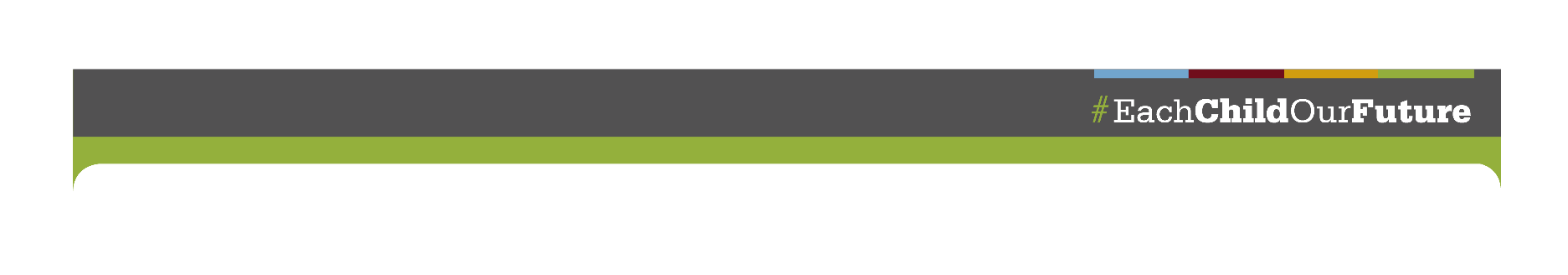 عزيزي ولي الأمر أو الوصي على _____________________________ (أدخل اسم الطالب)،نحن نتفهم رغبتك في رفض البرنامج التعليمي لتعليم اللغة المُقترح لطفلك. تم تصميم برامج اللغة الإنجليزية خصوصًا لمساعدة طفلك على تحسين إجادة اللغة الإنجليزية، بالإضافة إلى المشاركة في الفصول الدراسية على مستوى الصف. رغم ذلك، وكما ناقشنا في حديثنا معك، يحق لك رفض البرنامج لطفلك. إذا كنت ترغب في رفض برنامج اللغة الإنجليزية، تُرجى مراجعة كل عنصر أدناه والتحقق منه. أضف الأحرف الأولى من اسمك في نهاية العبارة. سيشير القيام بذلك إلى أنك تفهم كل عبارة تمامًا وتوافق عليها. بعد تحققك من كل عبارة وتوقيعها بالأحرف الأولى من اسمك، يُرجى التوقيع على النموذج وتأريخه وإعادته إلى مدرسة طفلك. سنحتفظ بهذا المستند في ملف يثبت أنك رفضت أو لم ترغب في مشاركة طفلك في برنامج اللغة الإنجليزية في هذا الوقت. أنا على علم بدرجة تقييم اللغة الإنجليزية لطفلي ولدي معلومات أخرى عن التقدم الأكاديمي الحالي لطفلي. أفهم التوصية الخاصة بتعليم اللغة الإنجليزية الإضافي. أنا على دراية ببرنامج اللغة الإنجليزية الذي توفره المدرسة لطفلي. أتيحت لي فرصة مناقشة البرنامج التعليمي لتعليم اللغة المتاح مع موظفي المدرسة. أفهم أن المدرسة تؤمن أن توصيتها تعود بأكثر فائدة أكاديمية على طفلي. امتثالاً للمتطلبات الفيدرالية، أفهم أن طفلي سيظل يُعتبر "مُتعلِّم لغة إنجليزية"، مؤهلاً للحصول على تسهيلات مُتعلِّم اللغة الإنجليزية المسموح بها في اختبارات الولاية، وسيتم تقييم إجادته للغة الإنجليزية مرة واحدة سنويًا حتى يصبح غير مؤهل بموجب تعريف الولاية لمُتعلِّم اللغة الإنجليزية. أفهم أنه يحق لي سحب هذا الرفض الكتابي للخدمات في أي وقت وطلب تلقي طفلي البرنامج التعليمي لتعليم اللغة على الفور. قُدمت إلي هذه المعلومات بلغة أفهمها تمامًا.اسم ولي الأمر/الوصي مكتوبًا بحروف واضحةتوقيع ولي الأمر/الوصي				      							التاريخالتاريخ:اسم الطالب: المنطقة:المدرسة ومستوى الصف:التاريخ:اسم الطالب: المنطقة:المدرسة ومستوى الصف:التاريخ:اسم الطالب: المدرسة:المنطقة التعليمية والصف: